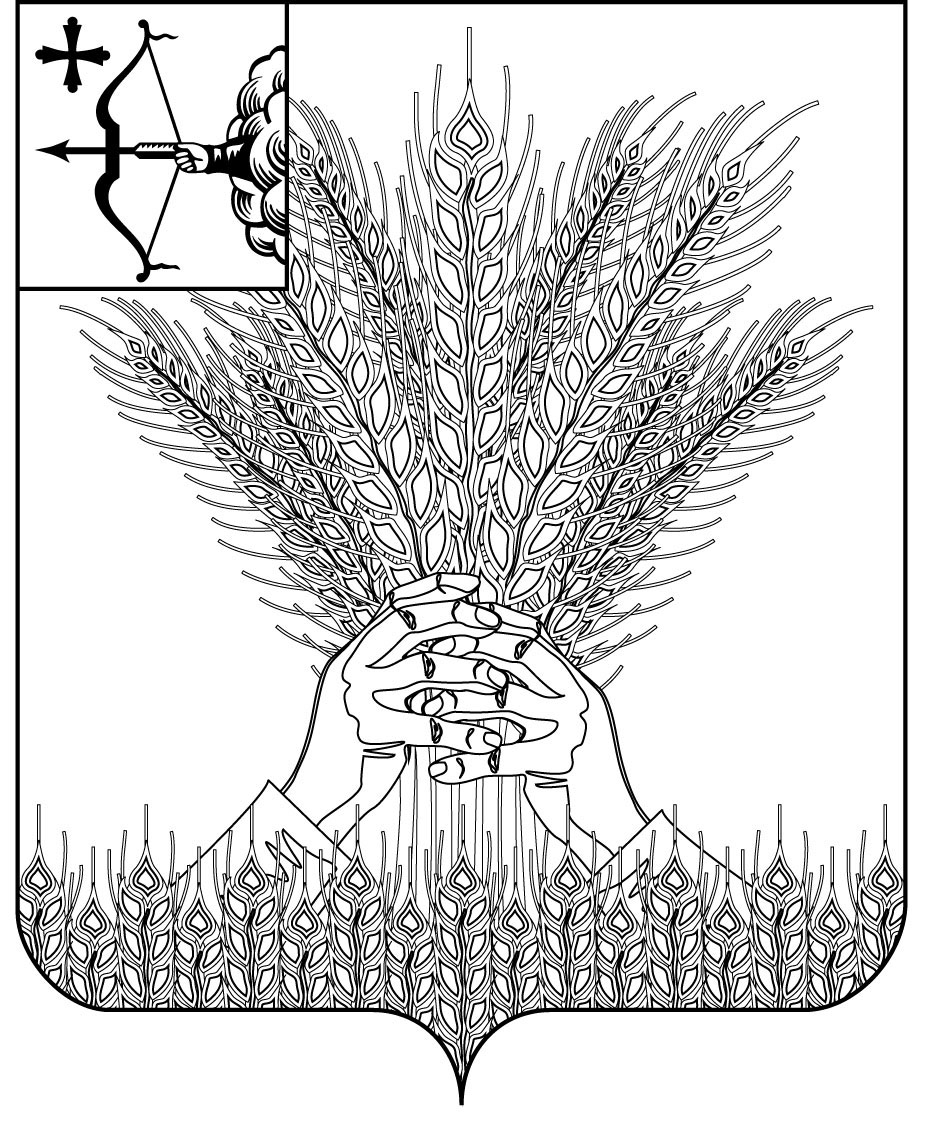 РОССИЙСКАЯ ФЕДЕРАЦИЯДУМА КИКНУРСКОГО МУНИЦИПАЛЬНОГО ОКРУГА КИРОВСКОЙ ОБЛАСТИпервого созываРЕШЕНИЕО внесении изменений в решение Думы Кикнурского муниципального округа Кировской области от 19.10.2020 № 4-39В соответствии с Федеральным законом от 06.10.2003 № 131-ФЗ «Об общих принципах организации местного самоуправления в Российской Федерации», Дума Кикнурского муниципального округа Кировской области РЕШИЛА: 1. Внести изменения в Положение «О статусе депутата, члена выборного органа местного самоуправления, выборного должностного лица местного самоуправления», утвержденное решением Думы Кикнурского муниципального округа Кировской области от 19.10.2020 № 4-39 (далее – Положение):1.1. в части 1 статьи 6 Положения слова «муниципальные должности муниципальной службы» заменить словами «должности муниципальной службы»;1.2. в пункте 2.3 части 2 статьи 9 Положения слова «2.3.1. Лицу, замещающему муниципальную должность, гарантируются:» заменить словами «2.3.1. Лицу, замещающему муниципальную должность на постоянной основе, гарантируются:»;1.3. часть 2 статьи 12 Положения изложить в следующей редакции: «2. Право на доплату к пенсии имеют лица, замещавшие муниципальную должность не менее одного срока полномочий, установленного Уставом муниципального образования, и в этот период достигшие пенсионного возраста или потерявшие трудоспособность, освобожденные от замещаемой должности в связи с прекращением полномочий, за исключением случаев, предусмотренных частью 6 настоящей статьи.».2. Решение Кикнурской районной Думы от 13.02.2015 № 375 «О внесении изменений в решение Кикнурской районной Думы от  26.11.2009 № 314 «Об утверждении Положения «О статусе депутата, члена выборного органа местного самоуправления, выборного должностного лица местного самоуправления» признать утратившим силу.3. Настоящее решение опубликовать в Сборнике муниципальных правовых актов органов местного самоуправления муниципального образования Кикнурский муниципальный округ Кировской области и на официальном сайте администрации Кикнурского муниципального округа.3. Настоящее решение вступает в силу со дня его официального опубликования (обнародования).Председатель Думы Кикнурского муниципального округа     В.Н. СычевГлава Кикнурскогомуниципального округа         С.Ю. Галкин24.05.2021№10-106пгт Кикнурпгт Кикнурпгт Кикнурпгт Кикнур